Cycle III ReportJavier Hernandez, Tanya Filichkin, Scott Fisk, Laura Helgerson, Chris Massman, and Patrick HayesBarley Project. Oregon State University. Corvallis, Oregon, USA.Germplasm:The Cycle III doubled haploid panel is a germplasm array of 373 doubled haploid lines derived from crosses among 10 parents with resistance to one or more rust diseases (stem, stripe, leaf) and checks. This trial was grown in a total of six different environments over the 2018/19, 2019/20, and 2021/22 seasons. This report covers heading date, stem rust (SR), barley stripe rust (BSR), and scald (SC) data generated across all environments. Stripe rust and scald assessment procedures:Lines were evaluated for adult plant resistance to barley stripe rust (BSR, incited by Puccinia striiformis f. sp. hordei) using both IT and severity at Davis, CA and only severity at Corvallis, OR. Severity was scored as percentage of leaf area affected with the disease on a plot basis, whereas infection type (IT) was recorded according to McNeal et al. (1971). A Randomized Complete Block Design with two replications and three checks was used. The checks used were DH130910 (released as Lightning), Thoroughbred, and Robust. Natural infection was supplemented with artificial inoculation. Scald (SC, incited by Rhynchosporium commune) was rated as percent severity at Corvallis during the 2019 and 2020 seasons.Stem rust assessment procedures:Disease susceptibility was measured for stem rust at seedling and adult stage using severity, IT, and general reaction (GR). At the seedling stage, plants were assessed for their IT on the first leaves using a 0–4 scale. At the adult stage, severity on stems was estimated visually using the modified Cobb scale. IT was also scored on each line using the resistant (R), moderately resistant (MR), moderately susceptible (MS), and susceptible (S) scale as described by Peterson et al. (1948). At the seedling stage, evaluations were made for susceptibility to the stem rust race TTKSK at the Minnesota Agricultural Experiment Station/Minnesota Department of Agriculture Plant Growth Biosafety Level-3 (BSL-3). At the adult stage, the stem rust race QCCJB was used as it is a surrogate race for TTKSK under field conditions. The accessions PI 532013, Hiproly, Chevron, Q21861, Full Pint, DH160733, and DH160754 were used as checks across the different experiments. Data: Please see https://barleyworld.org/barley-stripe-rust-bsrPublication(s): In preparation Funding: Support provided by USDA-ARS-NACAs for stripe rust and stem rust research.Results: In this report, we provide data and analyses on stripe rust, scald and stem rust resistance. , Cycle III 2019 – Oregon data Reaction to BSR and SC at adult plant stage; Corvallis, ORHistogram distribution across dates and diseases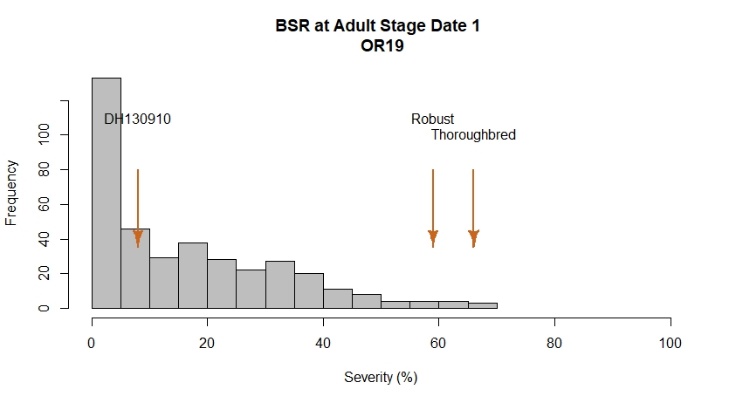 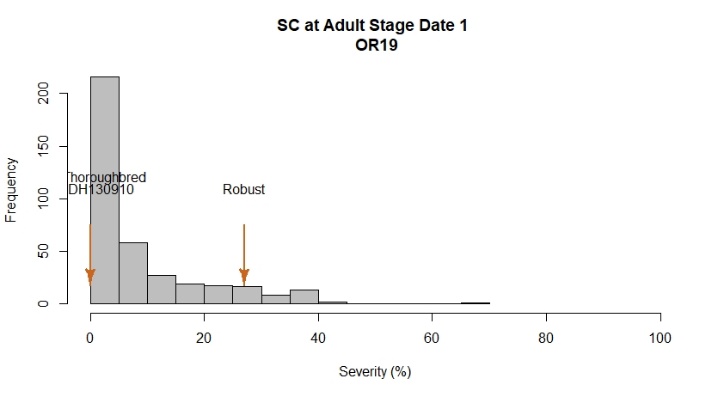 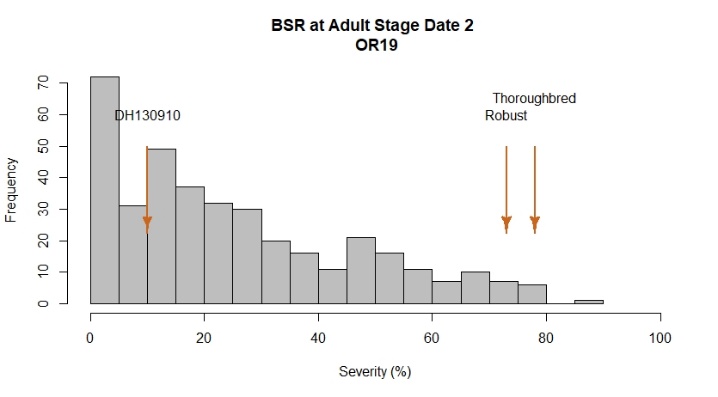 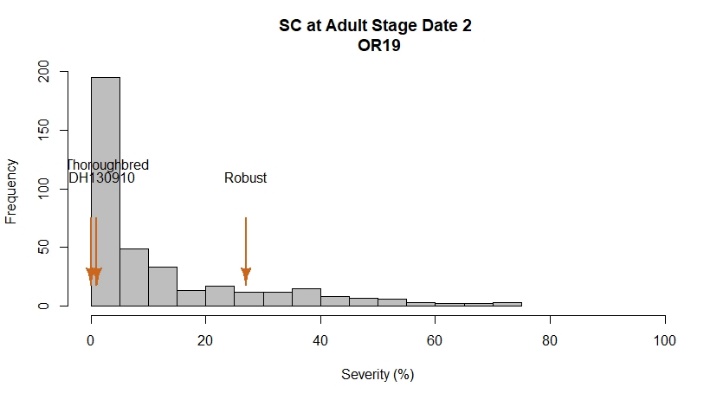 2019 Field EvaluationsIn 2019, only data from Corvallis was generated for Cycle III. Severity was recorded twice, with 10 days between ratings. Phenotypic variation among entries was observed with BSR severity ranging from 0% to 90%. All checks exhibited expected severity values. Robust and Thoroughbred showed the highest stripe rust severity values – at 59% and 66%, respectively. The resistant check Lightning had the lowest severity value - 10%. A total of 152 lines had disease severities < 15% and 99 lines were rated with severity values > 40%.  50% of the entries in the panel exhibited severity values between 9-40%.In terms of SC, severity values ranged from 0% to 75%. 50% of lines exhibited values ranging from 1.5 to 17.5%. The Lightning and Thoroughbred checks had low severities of 1 and 2%, respectively. The Robust check was more susceptible, with a severity of 28%.  Under heavy disease pressure, a severity of ~ 90% would be expected for Robust. Analysis of variance for BSR and SCBSR OR19Severity Date 1             Df Sum Sq Mean Sq F value  Pr(>F)    Line        373 196657   527.2   6.314 < 2e-16 ***Rep           1    600   600.1   7.188 0.00767 ** Residuals   373  31144    83.5                    ---Signif. codes:  0 ‘***’ 0.001 ‘**’ 0.01 ‘*’ 0.05 ‘.’ 0.1 ‘ ’ 1Severity Date 2             Df Sum Sq Mean Sq F value Pr(>F)    Line        373 335900   900.5   8.108 <2e-16 ***Rep           1    229   229.1   2.063  0.152    Residuals   373  41428   111.1                   ---Signif. codes:  0 ‘***’ 0.001 ‘**’ 0.01 ‘*’ 0.05 ‘.’ 0.1 ‘ ’ 1SC OR19Severity Date 1             Df Sum Sq Mean Sq F value   Pr(>F)    Line        373  90739   243.3   2.001 1.68e-11 ***Rep           1   2976  2976.0  24.483 1.14e-06 ***Residuals   373  45340   121.6                     ---Signif. codes:  0 ‘***’ 0.001 ‘**’ 0.01 ‘*’ 0.05 ‘.’ 0.1 ‘ ’ 1Severity Date 2             Df Sum Sq Mean Sq F value   Pr(>F)    Line        373 202681     543   1.885 6.46e-10 ***Rep           1   9261    9261  32.131 2.89e-08 ***Residuals   373 107513     288                     ---Signif. codes:  0 ‘***’ 0.001 ‘**’ 0.01 ‘*’ 0.05 ‘.’ 0.1 ‘ ’ 1Correlation among dates for BSR and SC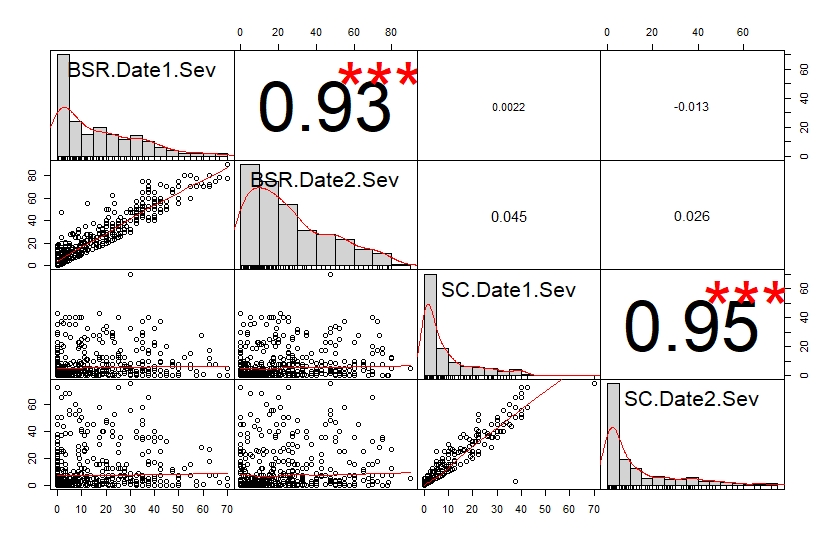 LSD test for dates and diseasesPlease see LSD test Cycle III at https://barleyworld.org/barley-stripe-rust-bsrCycle III 2020 – Oregon and California data Reaction to BSR and SC at the adult plant stage; Corvallis, OR and Davis, CAHistogram distributions across dates and sites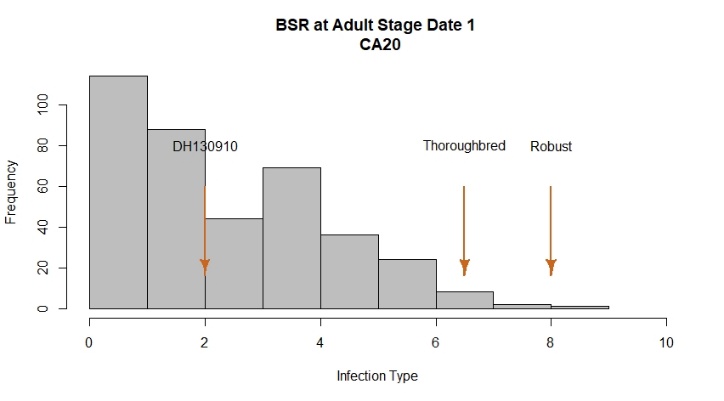 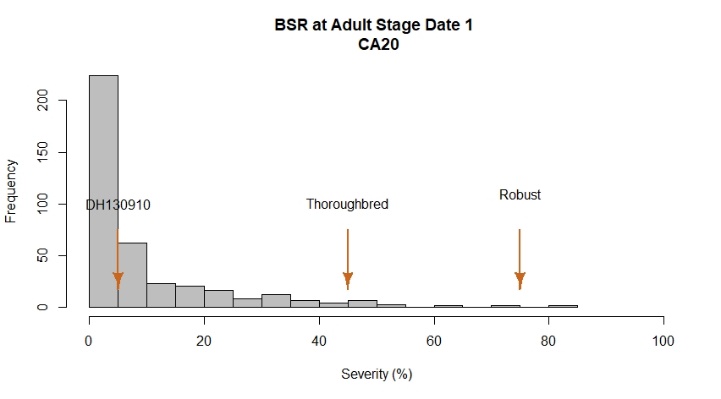 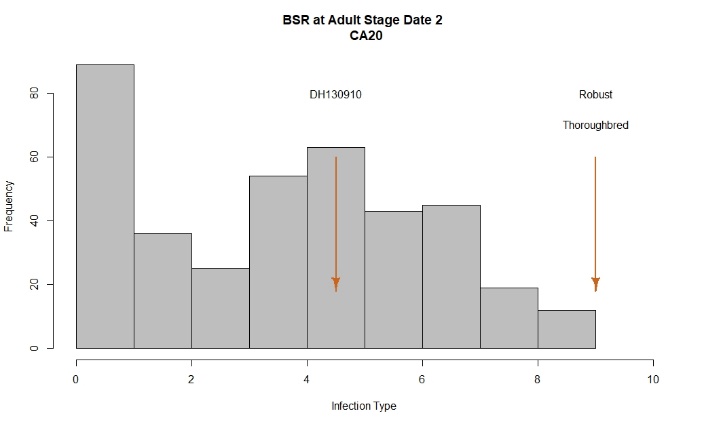 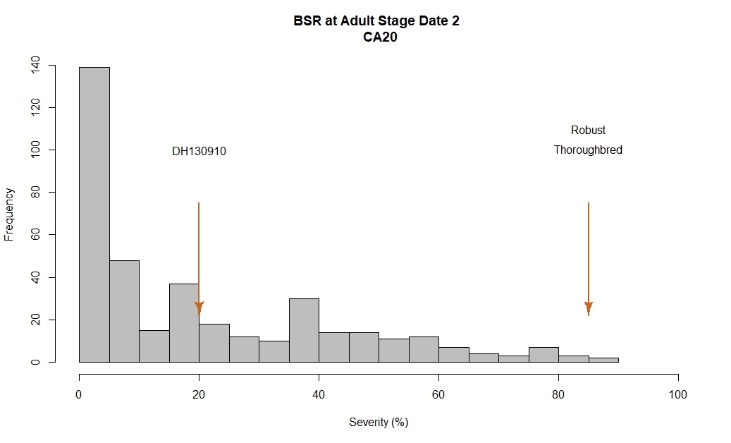 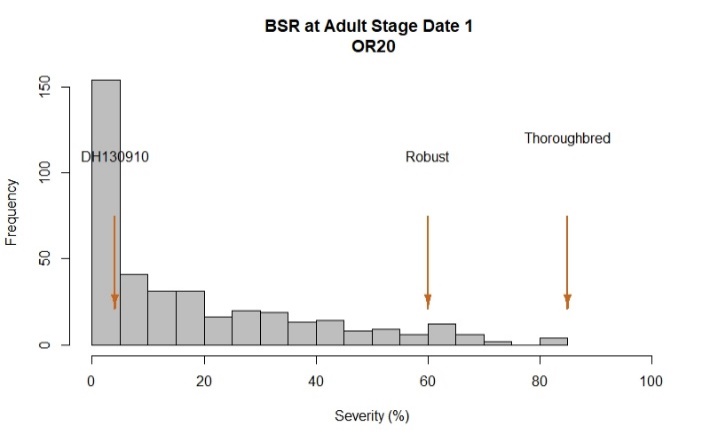 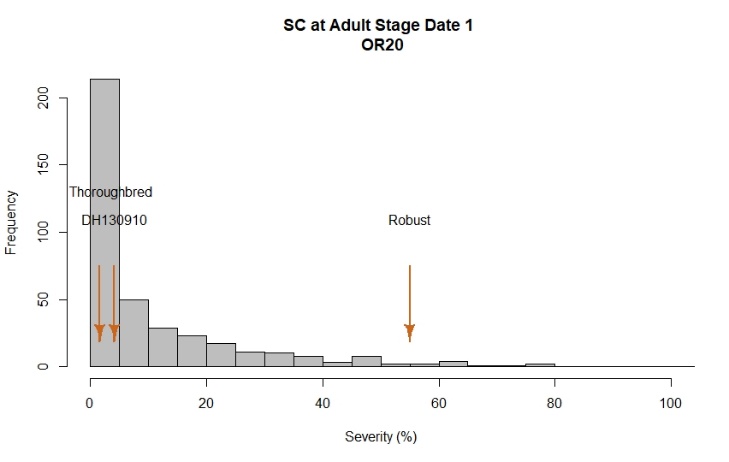 2020 Field EvaluationsAt Davis, disease notes were taken two times during the growing season, 10-days apart. At Corvallis, one evaluation was performed, once lines had finished flowering. Corvallis and Davis had similar levels of disease. At both locations, Lightning, Thoroughbred, and Robust were used as checks and exhibited a range of severity values as expected.  At Corvallis BSR severity ranged from 0% to 85%. Robust and Thoroughbred showed the highest severity values with 60% and 85%, respectively. The resistant check Lightning had the lowest value with 4%. A total of 195 lines showed 10% or less disease severity whereas 67 lines had severity values > 40%. 50% of the lines at this location exhibited severity values between 2% and 30%.At Davis, a range of phenotypic variation was observed among lines and across dates with severity ranging from 0% to 90% by the second screening date. Controls Robust and Thoroughbred showed the highest infection type/severity values both with 9/85%. The resistant check Lightning had the lowest value with 4.5/20%. A total of 150 lines had IT < 3 in Davis whereas 56 lines were rated with IT > 7, similar to the susceptible checks. 50% of the lines at this location had IT values between 1.5 and 6. Overall, 50% of the lines in this trial exhibited severity values between 3 and 40%. As observed in the histogram, 187 lines had severities < 10% and 106 lines exhibited severities > 40%.Scald (SC) was evaluated at heading in Corvallis during the 2022 season. SC severity ranged from 0% to 85%. The Cycle III population exhibited variation for susceptibility with 50% of lines having severity values ranging from 0 to 15%. The Robust check was susceptible, with a severity of 55% whereas Lightning and Thoroughbred had severities of 4% and 2%, respectively.  Analysis of variance for BSR and SCBSR OR20Severity Date 1             Df Sum Sq Mean Sq F value   Pr(>F)    Line        382 317405     831    5.87  < 2e-16 ***Rep           1   6751    6751   47.69 2.09e-11 ***Residuals   382  54073     142                     ---Signif. codes:  0 ‘***’ 0.001 ‘**’ 0.01 ‘*’ 0.05 ‘.’ 0.1 ‘ ’ 1SC OR20Severity Date 1             Df Sum Sq Mean Sq F value Pr(>F)    Line        382 215560   564.3   3.019 <2e-16 ***Rep           1     45    44.7   0.239  0.625    Residuals   382  71394   186.9                   ---Signif. codes:  0 ‘***’ 0.001 ‘**’ 0.01 ‘*’ 0.05 ‘.’ 0.1 ‘ ’ 1BSR CA20Infection Type 1             Df Sum Sq Mean Sq F value Pr(>F)    Line        382 3040.0   7.958   3.149 <2e-16 ***Rep           1    0.6   0.632   0.250  0.617    Residuals   382  965.4   2.527                   ---Signif. codes:  0 ‘***’ 0.001 ‘**’ 0.01 ‘*’ 0.05 ‘.’ 0.1 ‘ ’ 1Infection Type 2             Df Sum Sq Mean Sq F value   Pr(>F)    Line        382   5313  13.908   6.927  < 2e-16 ***Rep           1     27  27.070  13.484 0.000275 ***Residuals   382    767   2.008                     ---Signif. codes:  0 ‘***’ 0.001 ‘**’ 0.01 ‘*’ 0.05 ‘.’ 0.1 ‘ ’ 1Severity Date 1             Df Sum Sq Mean Sq F value Pr(>F)    Line        382 127077   332.7   2.694 <2e-16 ***Rep           1    197   196.5   1.592  0.208    Residuals   382  47162   123.5                   ---Signif. codes:  0 ‘***’ 0.001 ‘**’ 0.01 ‘*’ 0.05 ‘.’ 0.1 ‘ ’ 1Severity Date 2             Df Sum Sq Mean Sq F value Pr(>F)    Line        382 392040    1026   6.186 <2e-16 ***Rep           1   4277    4277  25.778  6e-07 ***Residuals   382  63379     166                   ---Signif. codes:  0 ‘***’ 0.001 ‘**’ 0.01 ‘*’ 0.05 ‘.’ 0.1 ‘ ’ 1Correlations among rating date and locations for BSR and SC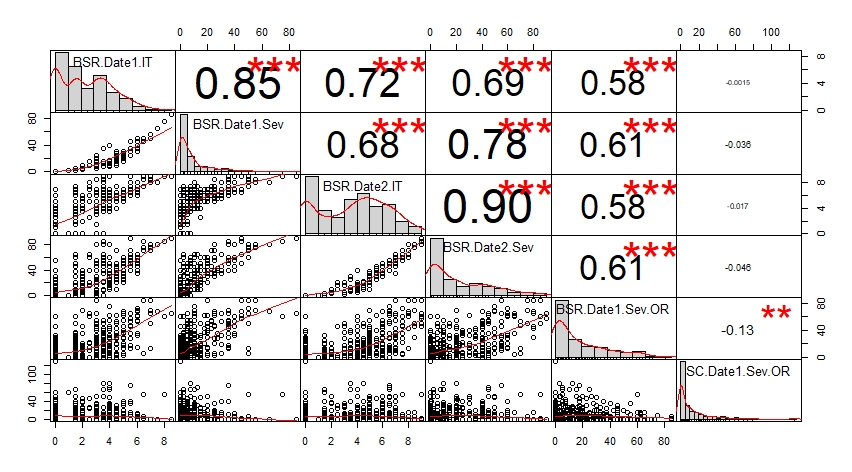 LSD test for dates and diseasesPlease see LSD test Cycle III at https://barleyworld.org/barley-stripe-rust-bsrBLUPs across environments (OR19, OR20, and CA20) for BSRThe best linear unbiased predictions (BLUPs) for each line across three environments (Corvallis 2019, Corvallis 2020 and Davis 2020) for disease severity (%) at adult plant stage were obtained and plotted in a histogram. The susceptible checks Robust and Thoroughbred showed the highest severities with 64% and 75%, respectively. The resistant check Lightning has the lowest severity, at 12%. A total of 161 lines exhibited values ≤ 15% whereas 50 lines were rated with severity ≥ 40%. The heritability of adult plant resistance was 0.57. Histogram BLUPs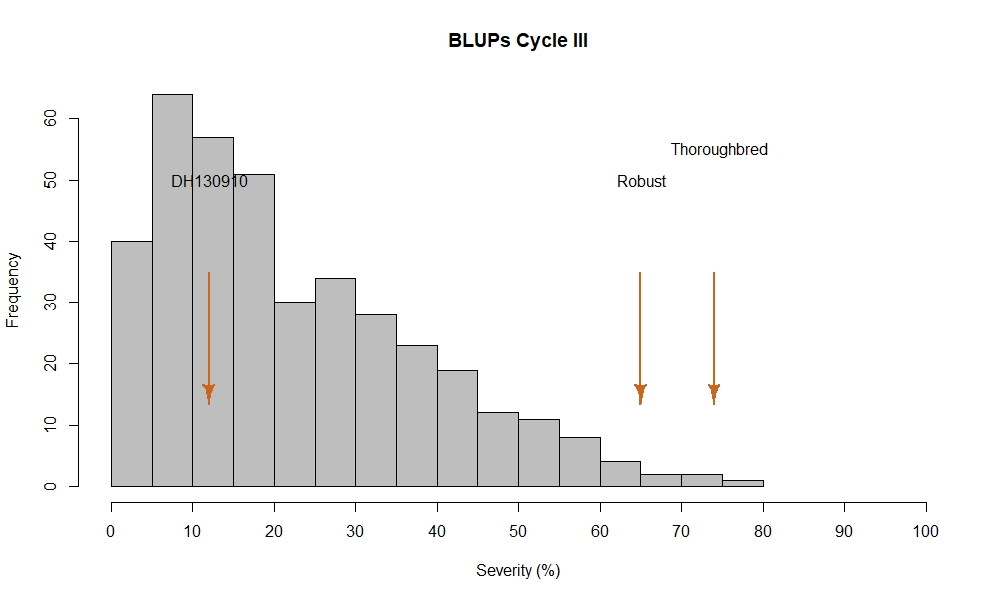 Cycle III 2021 – Oregon data Heading Date and Vernalization sensitivity; Corvallis, ORHistogram distribution for spring planting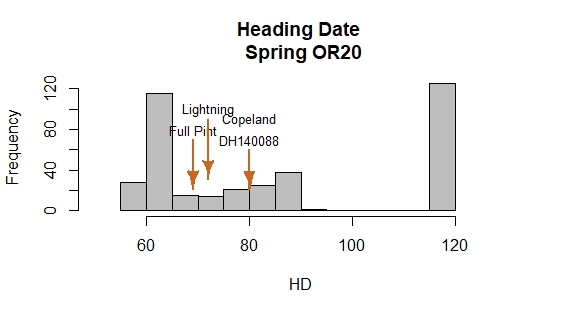 2021 Field Evaluations to determine vernalization requirementsEvaluation for spring-planted heading date as a measure of vernalization sensitivity was conducted at Corvallis, OR. Lines were planted on April 1, 2020 and evaluated when 50% of lines in a plot showed the first awns. One set of lines reached flowering between 50 and 90 days after planting (DAP). In this trial, the 4 checks flowered as expected, with Lightning and Full Pint heading earlier than Copeland and DH140008. Another set of lines did not reach flowering by the end of the experiment (150 DAP) and were assumed to have a vernalization requirement for the transition from the vegetative to reproductive stages. Lines that flowered during the experiment were selected to be spring planted in MN and WA for stem rust evaluation. Correlations among heading dates across locations and planting dates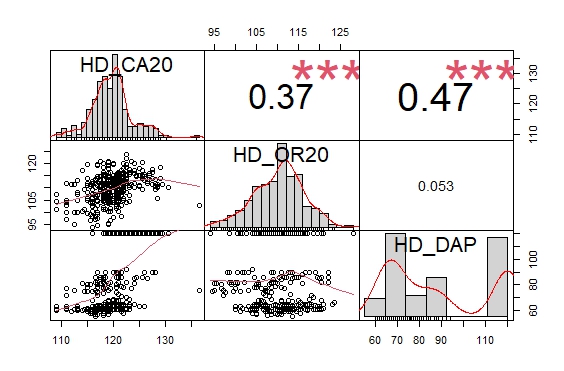 Cycle III 2021-22 – Minnesota and Washington Stem Rust (SR) data Reaction to SR at Seedling and adult plant stages; Saint Paul, MN and Pullman, WAHistogram distribution at seedling stage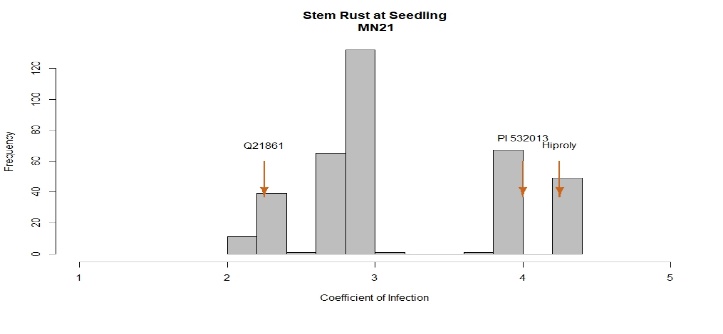 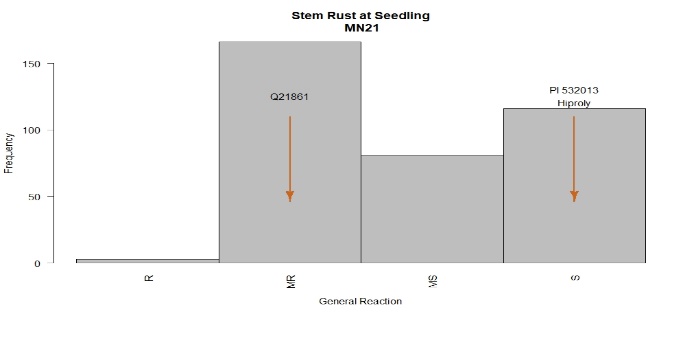 Histogram distribution at adult stage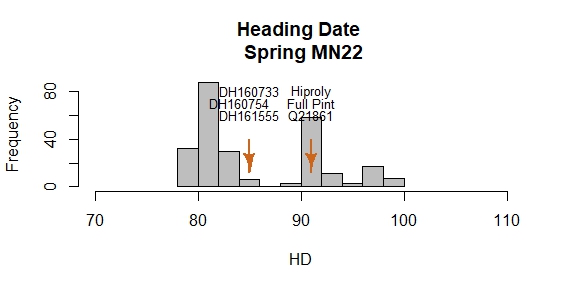 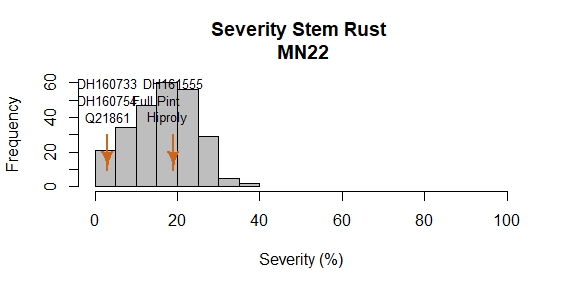 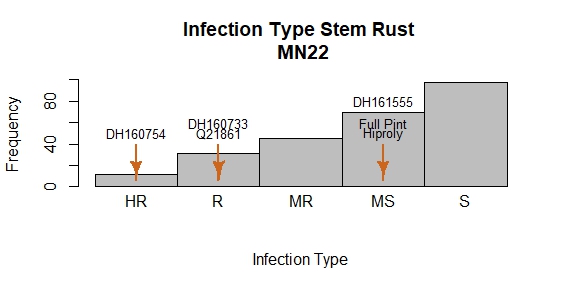 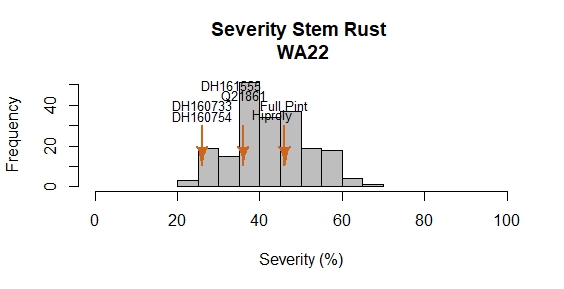 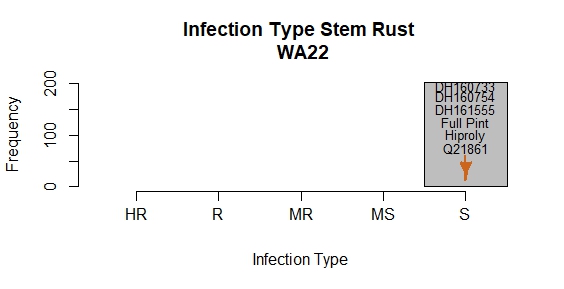 2022 Stem Rust Evaluations at seedling and adult stagesLines that were not vernalization sensitive were evaluated for stem rust at Saint Paul, MN and Spillman, WA at the seedling and adult stages to determine disease severity and infection type. At the seedling stage, lines exhibited a unimodal distribution with coefficients of infection values ranging from 2 to 4.5. The resistant check Q21816 showed moderate resistance and the susceptible checks, PI532013 and Hiproly exhibited high levels of susceptibility. Few lines were completely resistant based on general reaction rate. A large number of lines exhibited moderate resistance, similar to the resistant check Q21816. On the other hand, ~ 180 lines exhibited moderate to complete susceptibility, similar to the susceptible checks PI532013 and Hiproly. At the adult plant stage, stem rust was evaluated on barley main stems on a plot basis. At Saint Paul, disease severity values ranged from 0 to 40%. Resistant checks Q21816, DH160733, and DH160754, exhibited similar severity values. Q21816, DH160733, and DH160754 were significantly different from the susceptible checks Full Pint, Hiproly, and DH161555. In terms of infection type, most of the lines exhibited moderate to complete susceptibility, whereas few lines showed high levels of resistance. At Pullman, stem rust pressure was intense compared to Saint Paul. Lines ranged from 20 to 70% severity. Due to this high disease pressure, all lines were determined to have a susceptible infection type.    Correlations for Stem Rust among sites (MN21, MN22, and WA22) 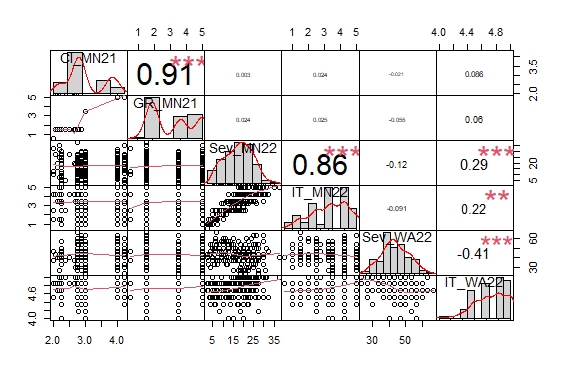 Cycle III – Genome Wide Association AnalysisHeading Date at Corvallis, OR, Davis, CA and Saint Paul, MN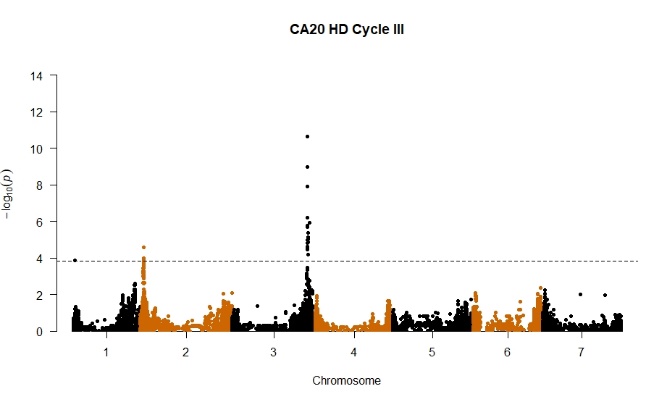 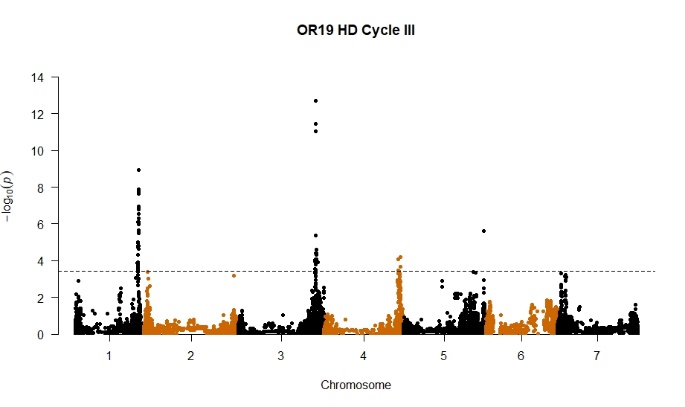 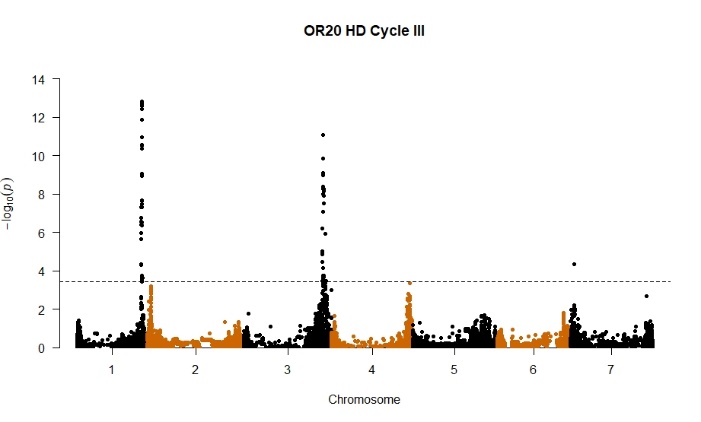 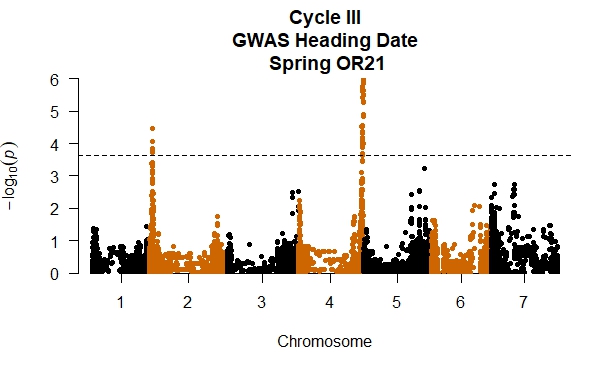 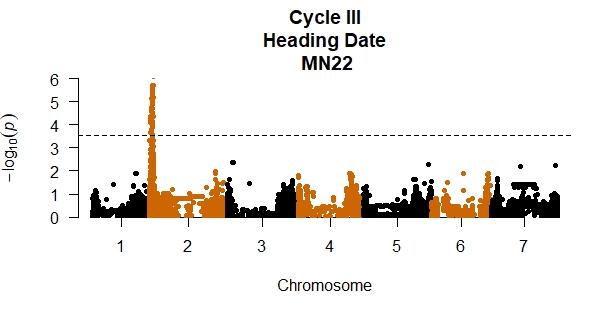 2019-20-21-22 Field Evaluations for Heading Date. Lines were evaluated for heading date at Davis, CA, Corvallis, OR and Saint Paul, MN. To determine the genetic architecture controlling flowering time on this panel, an association analysis was performed using ~50K SNP markers across the barley genome. Heading date was evaluated under two conditions, spring and fall planting to determine a) genome regions controlling flowering under both conditions, and b) identify plants with and without vernalization requirements for the transition from vegetative to reproductive growth.Under fall planting, a large QTL was detected on 3HL during 2019 and 2020 at both Davis and Corvallis, near the reported location of the sdw1/denso gene. The influence of allelic variation at this locus on plant height, heading date, and various agronomic and physiological characteristics has been observed in numerous studies. At Corvallis, an additional major QTL was found on 1HL, near the reported position of Ppd-H2, a short-day sensitivity gene that regulates flowering under short-day conditions. At Davis, an additional major QTL was found on 2HS, near the reported position of Ppd-H1, a long-day sensitivity gene that promotes flowering under long-day conditions. Lines were evaluated under spring planted conditions in Corvallis, OR in 2021 and Saint Paul, MN in 2022. In 2021, the complete panel was tested for heading to identify lines with and without vernalization sensitivity. In the full panel, two major QTL were detected. The first was observed on 4HL, near Vrn-H2, a major gene associated with the vernalization requirement in barley. A second QTL was observed on 2HS, near the previously described gene Ppd-H2. Lines without vernalization sensitivity were grown at Saint Paul and Pullman. Heading date was recorded only at Saint Paul. At this location, only the QTL attributed to Ppd-H2 was significant.  Barley Stripe Rust at Corvallis, OR, and Davis, CA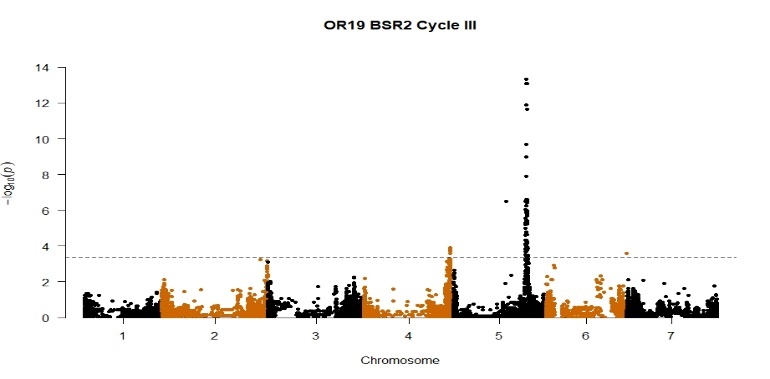 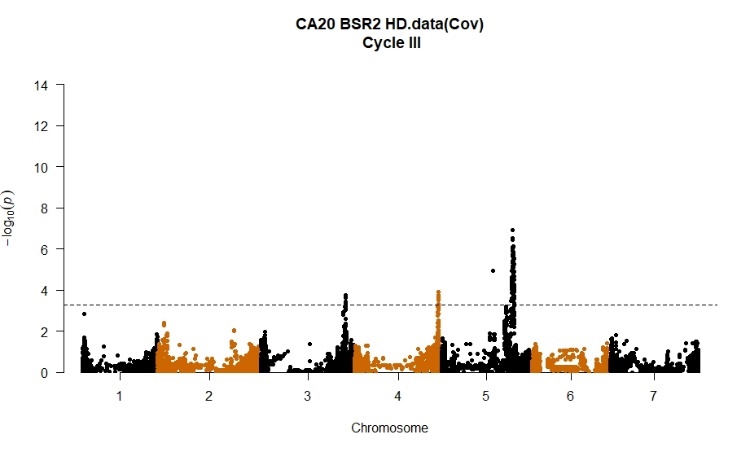 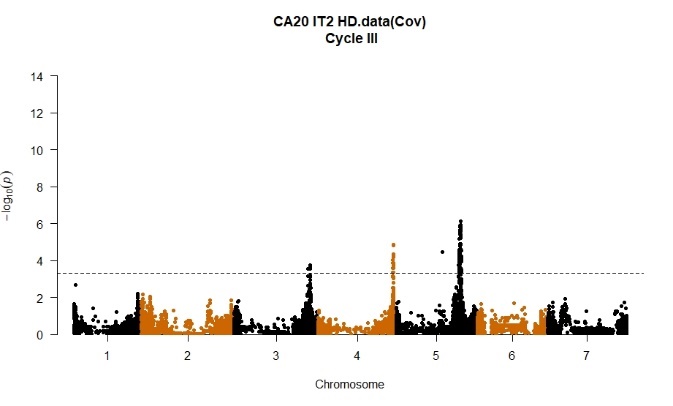 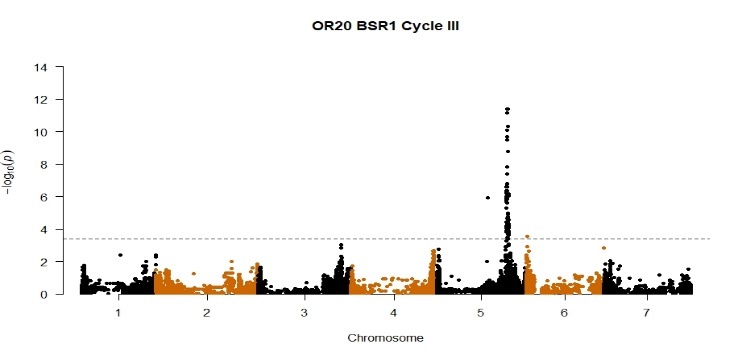 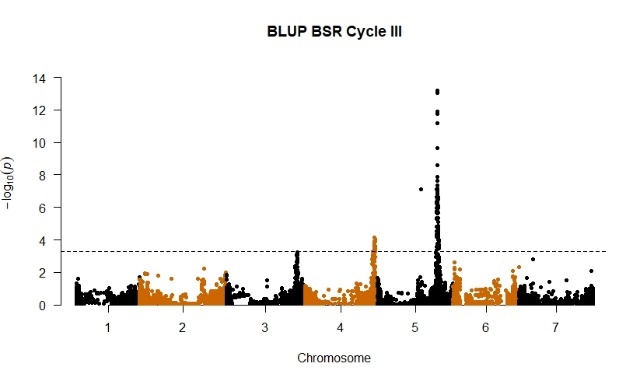 Scald at Corvallis, OR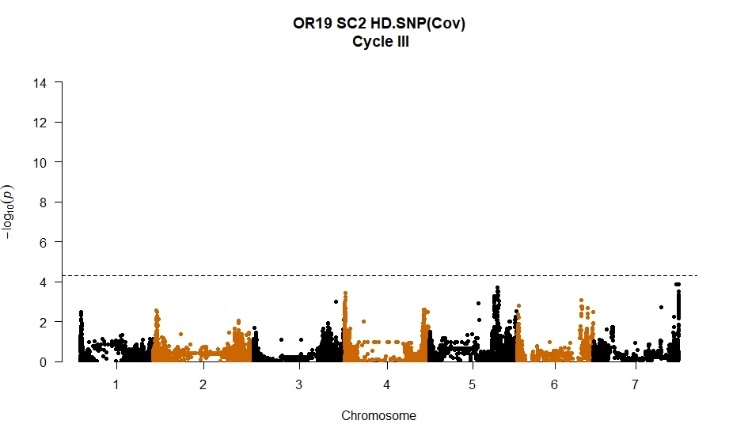 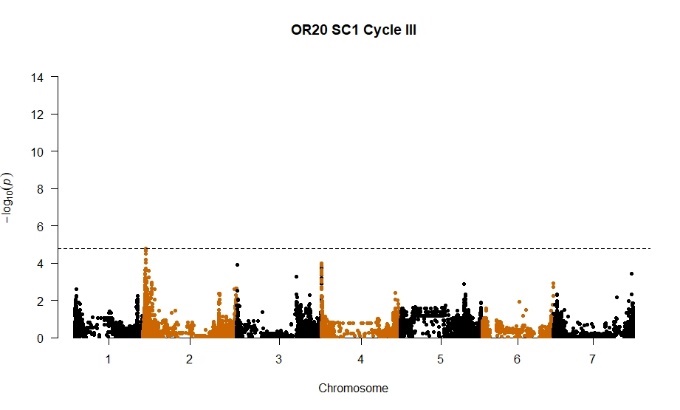 2019-20 Field Evaluations for Barley Stripe Rust and ScaldLines were evaluated at Corvallis and Davis for barley stripe rust during the 2019 and 2020 seasons. In 2019, a QTL of major effect associated with disease resistance was found on 5HL. A minor QTL was also found on 4HL. In the next year, the 5HL and 4HL QTL were again associated with disease resistance in Davis, CA. An additional minor QTL was observed in Davis on 3HL. The 3HL QTL is probably related to late maturity rather than disease resistance. In Corvallis, only the 5HL QTL was found to have an association with resistance. When phenotypic data was merged across all sites evaluated, the BLUPs obtained from this analysis were used for association analysis. Using these values, only the 5HL and 4HL QTL were observed to have a significant association with resistance. No QTL was found to be associated with scald resistance. Increased power in the form of novel genetic variance or increased precision of scald severity estimates could assist in identifying markers significantly associated with resistance.Stem Rust at Saint Paul, MN, and Pullman, WA.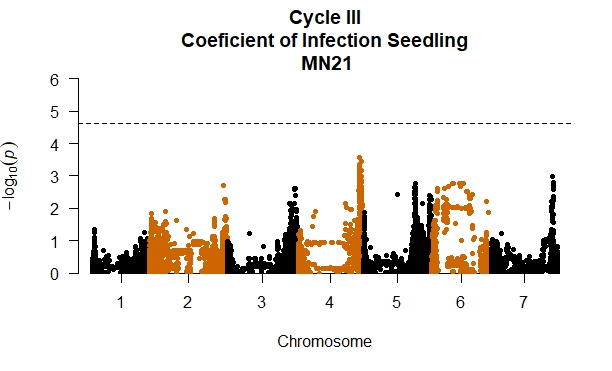 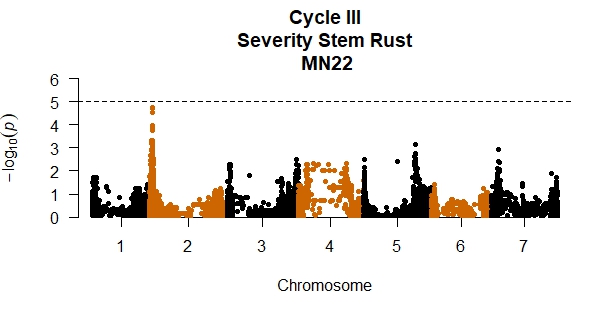 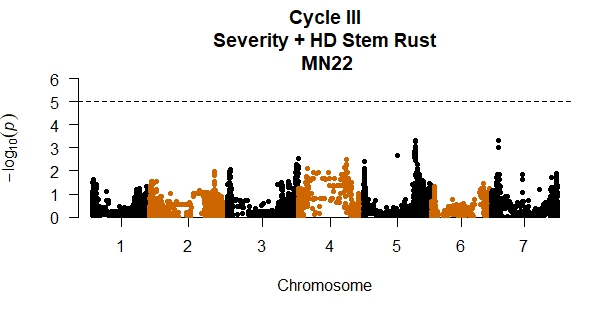 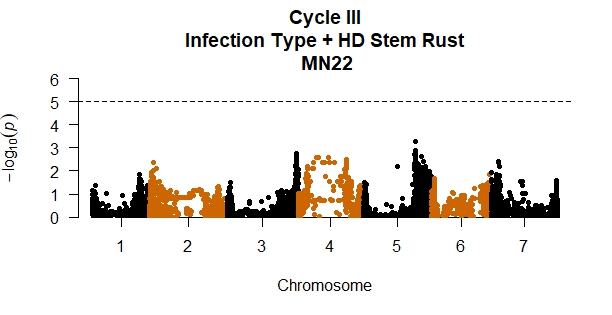 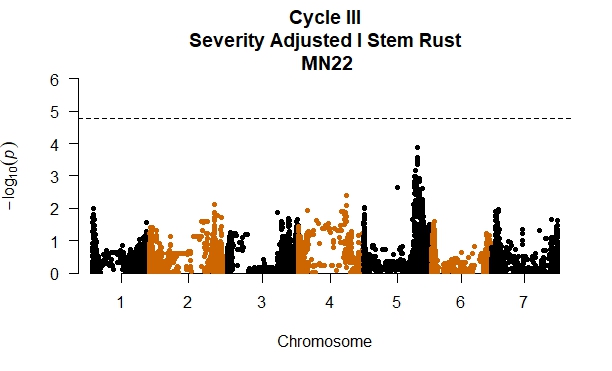 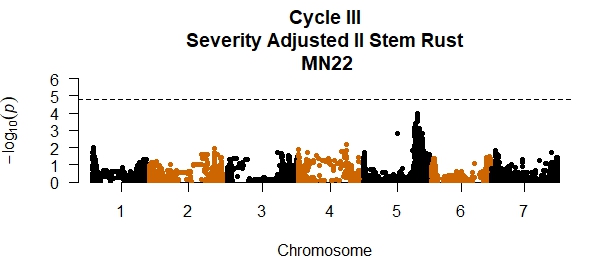 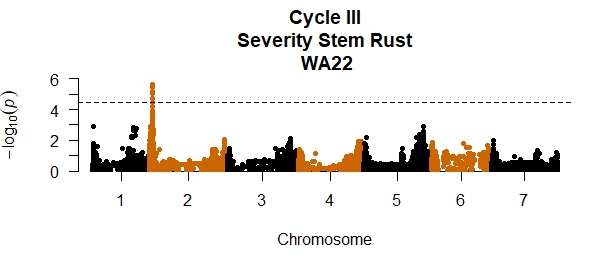 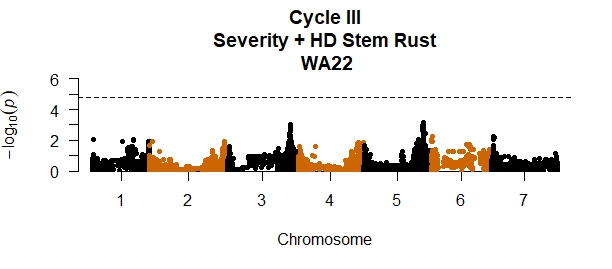 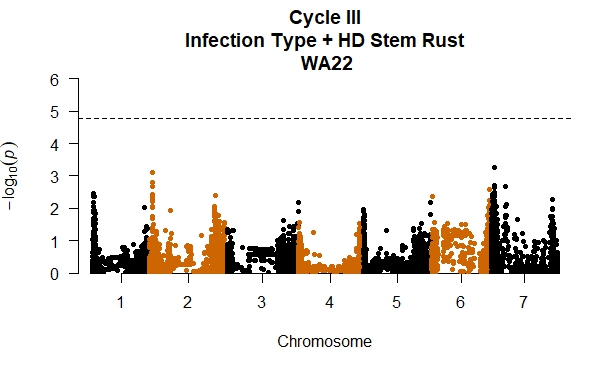 2019-20 Field Evaluations for Stem Rust at seedling and adult stagesLines were evaluated for stem rust in Saint Paul, MN and Pullman Spillman, WA during the 2021 and 2022 seasons. At the seedling stage, no QTL was observed with coefficient of infection. In 2022, at the adult plant stage, a QTL was observed on 2HS, but it was in the vicinity of  Ppd-H1, a gene associated with long-day sensitivity. This suggests that low severity scores were due to escape rather than genetic resistance. Using the most significant SNP associated with Ppd-H1 as a covariate, the association analysis did not show any significant association. Due to the large variation in the field resulting from drought, stem rust means were adjusted using repeated checks across the tested field. Although, no significant QTL was observed, a peak approaching significance was observed on 5H, near a QTL detected in a previous population tested in MN. In WA, the loci associated with long-day sensitivity also appeared to influence disease severity. After correcting for the effect of Ppd-H1, no QTL was observed associated with stem rust resistance. 